         Здравствуй, Заюшка, дружок!                                             Проект экологической направленности                                                                          МКДОУ д. сад №489                                                       Воспитатели: Баталова Е.В.                                                                                 Корниенко О.А.        Актуальность: 
       Живая природа - это удивительный, сложный, многогранный мир. От людей во многом зависит многообразие и численность животного мира. Чтобы успешно решать эту проблему, человек должен иметь определённый запас естественно научных знаний. Первые элементарные представления об окружающем мире, в том числе и о животных организмах, человек получает уже в детстве.    В народе бытует мнение, что зайцы трусливы. Это отражено и в сказках, и в рассказах. Так почему же считается, что заяц трус? А всё потому, что они быстро бегают и спасаются от хищников только бегством. И это является преимуществом, которым  наделила зайца сама природа.         Цель проекта: Исследовательская деятельность детей по изучению жизни зайца.        Задачи:
1. Расширить знания детей о жизни зайца;        Тип проекта: информационный, исследовательско - творческий        Длительность: среднесрочный (ноябрь – декабрь 2018 г.)       Формы, методы и приёмы работы:· Беседа· Чтение, обсуждение· Мастерская по изготовлению продуктов детского творчества· Театрализованные игры, сюжетные игры· Игровые упражнения, игровые ситуации· Подвижные игры· Самостоятельная художественно-речевая деятельность — рассказы детей· Отгадывание загадок.       Краткое содержание проекта:Совместно с детьми выбрали объект для исследования - зайца.Была поставлена цель: Найти, как можно больше информации о зайце.         План реализации данного проекта, разделили на 2 части.1 часть: Работа с детьмиБеседы с детьми на следующие темы:- Что мы знаем о зайцах;- Чем питается заяц;- Среда обитания;- Внешний вид зайца;- Повадки;Чтение рассказов:- В.Бианки «Заяц, Косач, Медведь и лиса»- Л. Толстой «Зайцы»- Г. Снегирёв «Заяц» и т.д.- Чтение потешек- Отгадывание загадок- Чтение сказок про зайцев, «Заячья избушка», «Заяц — Хваста»Продуктивные или изобразительные виды деятельности с детьми:- Лепка животного- Аппликация- Рисование Физическое воспитание представлено в виде подвижных игр и упражнений, а также проведением физических минуток.2 часть — Работа с родителями           Работа над созданием Мини – музея «Зайцы»         Цель: создать  условия для эстетического, нравственного  развития личности, оказать помощь в проявлении творческих и художественных способностей детей.         Презентация проекта — демонстрация результатов детской деятельности.       Презентацией данного проекта является демонстрация результатов детской деятельности.- творческая деятельность детей- создание «Мини – музея «Зайцы» - составление книжки с рассказами и сказками о зайцах-составление книжки с картинками о зайцах « Заячий калейдоскоп»Ожидаемый результат:
- У детей сформированы знания о жизни зайца в природных условиях.
- У детей сформирован устойчивый интерес к живой природе.
- Дети умеют применять полученные знания в продуктивной деятельности.Литература.
1. Волчкова В.Н., Степанова Н.В. Конспекты занятий в старшей группе детского сада. Экология. – Воронеж: ТЦ Учитель, 2005.
2. Бондаренко Т.М. Экологические занятия с детьми 5–6 лет. – Воронеж: ТЦ Учитель, 2002.
3. «Почемучка». Детская энциклопедия / Сост.: А. Дитрих, Г. Юрмин, Р. Кошурникова. – М., 1992.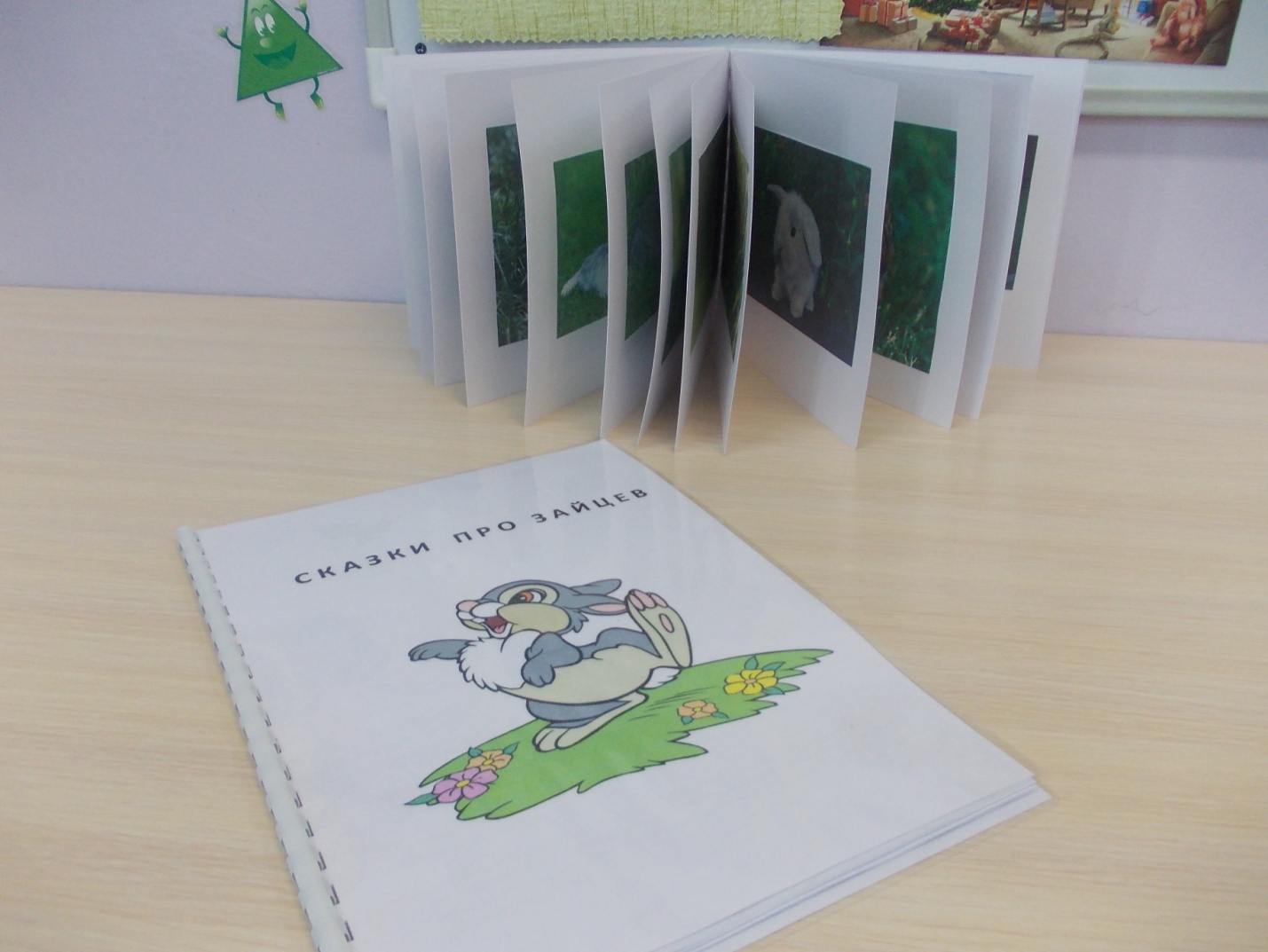 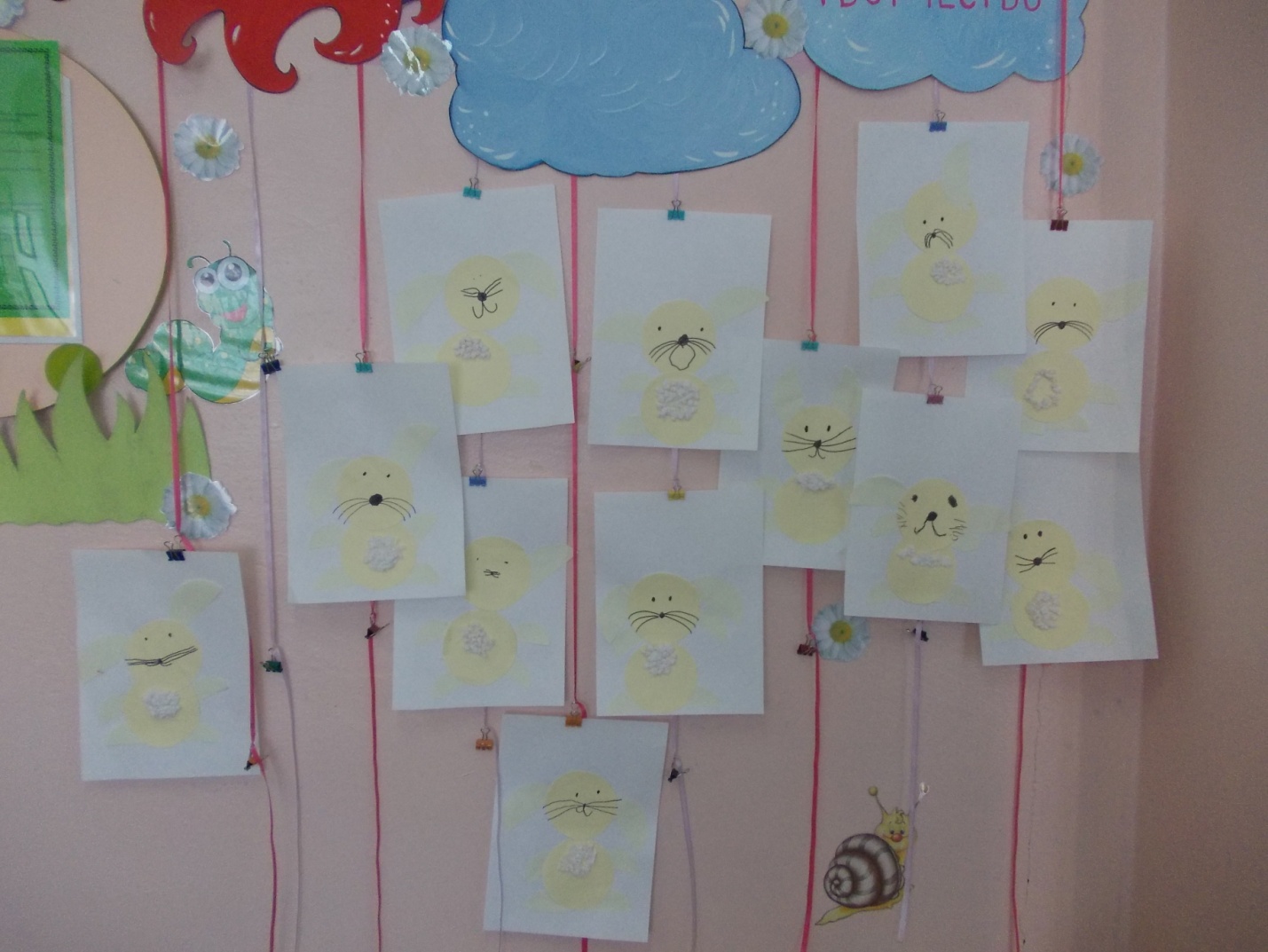 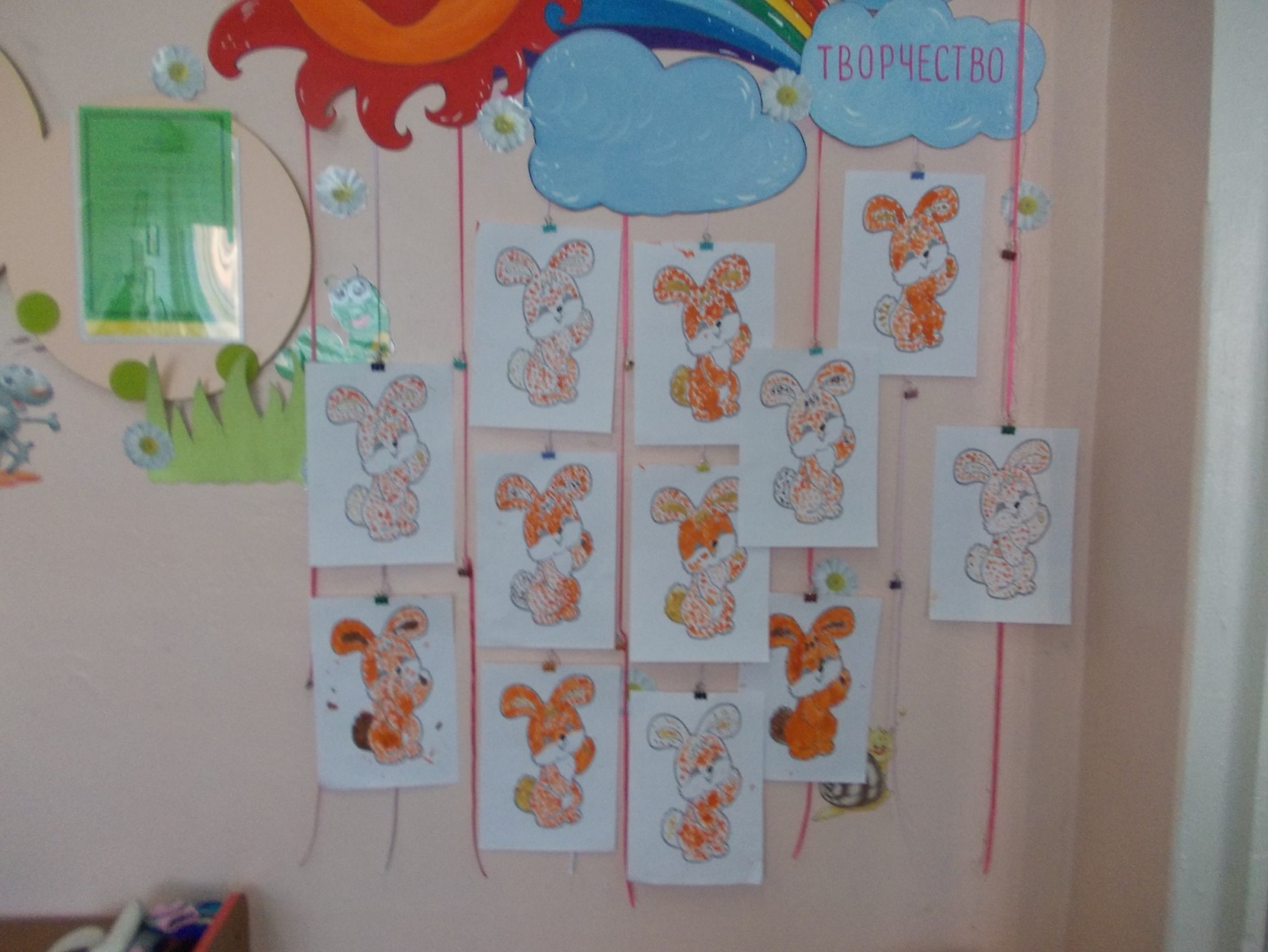 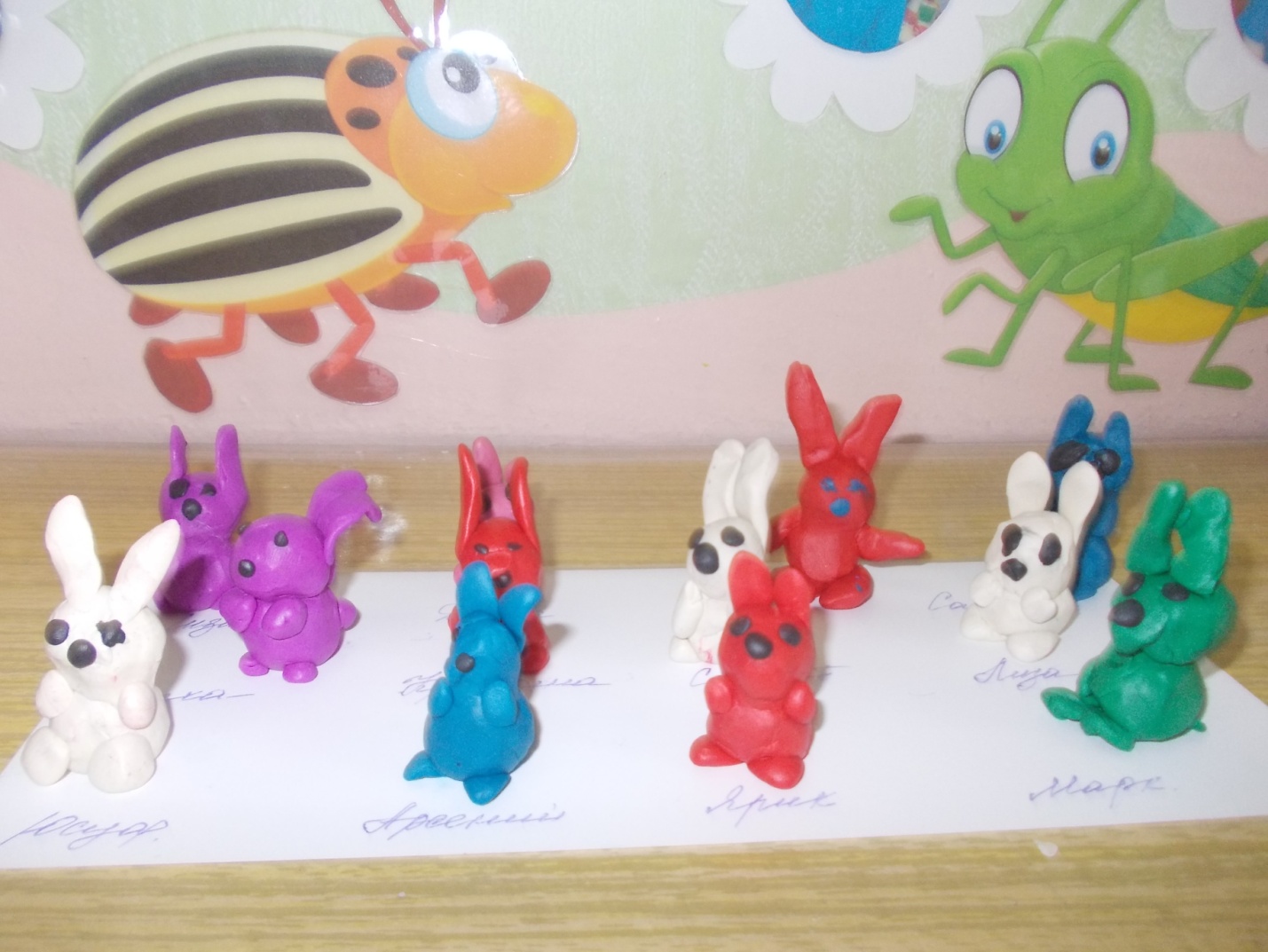 